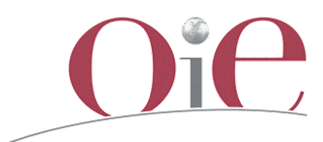 DTIS/CFT2021/1Document E: Questions and Answers This document is established to centralise the responses to all the questions the OIE receives related to the PVS Pathway Information System call for tender (reference DTIS/CFT2021/1).Updated on : [insert the date]RFP SectionQuestionAnswerTender Procedure RulesTender Procedure RulesTender Procedure RulesTerms of ReferenceTerms of ReferenceTerms of Reference